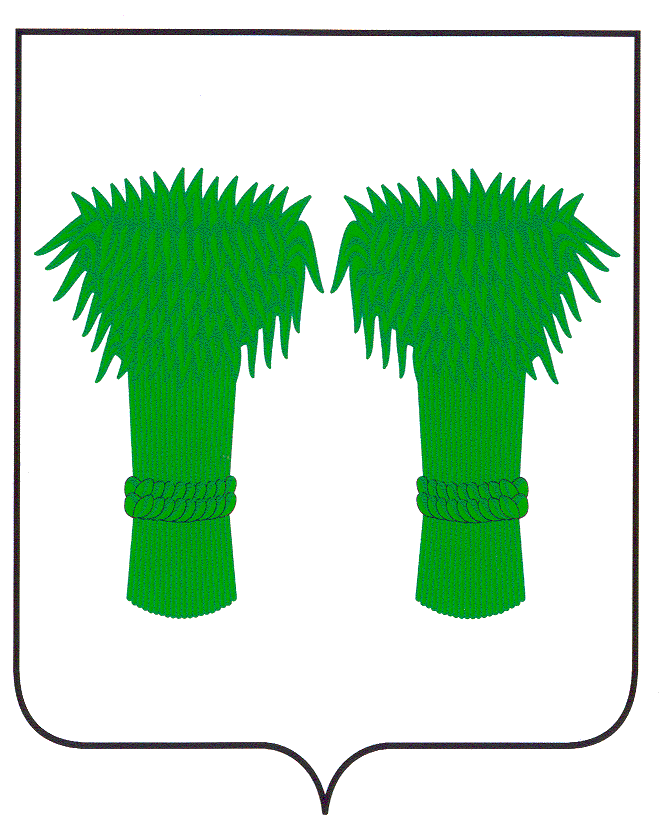 МУНИЦИПАЛЬНЫЙВЕСТНИК                                     информационный бюллетеньОфициальное издание районного Собрания депутатов иадминистрации Кадыйского муниципального района                   РОССИЙСКАЯ ФЕДЕРАЦИЯ                 КОСТРОМСКАЯ ОБЛАСТЬАДМИНИСТРАЦИЯ КАДЫЙСКОГО МУНИЦИПАЛЬНОГО РАЙОНАУтвержденоПостановлением администрации Кадыйского муниципального района от 11.02.2021 № 51ИЗВЕЩЕНИЕ о проведении аукциона на право заключения договора аренды земельного участка, расположенного на территории Кадыйского  муниципального района Костромской области, государственная собственность на который не разграничена Настоящее извещение, вносимые в него изменения, извещение об отказе от проведения аукциона размещаются на официальном сайте торгов в сети «Интернет» по адресу: www.torgi.gov.ru (далее – официальный сайт торгов) и опубликовываются в информационно-правовом бюллетене администрации Кадыйского муниципального района.АДМИНИСТРАЦИЯ КАДЫЙСКОГО  МУНИЦИПАЛЬНОГО РАЙОНА КОСТРОМСКОЙ ОБЛАСТИобъявляет о проведении 25 марта 2021 года в 14 часов 00 минут по московскому времени по адресу: Костромская область, п.Кадый,ул.Центральная,д.3 аукциона на право заключения договора аренды земельного участка, расположенного на территории  Кадыйского  муниципального района Костромской области, государственная собственность на которые не разграничена.1. Организатор аукциона: Администрация Кадыйского  муниципального района Костромской области; место нахождения: 157980, Костромская область, п.Кадый, ул.Центральная, д. 3; телефон (49442) 34003. 2. Аукцион проводится в соответствии со статьями 39.11, 39.12 Земельного кодекса Российской Федерации, на основании постановления администрации Кадыйского  муниципального района Костромской области от 11 февраля 2021 года № 51  «О проведении  аукциона» 3. Аукцион является открытым по составу участников и форме подачи заявок.4. Характеристика предмета аукциона:- местоположение: установлено относительно ориентира, расположенного за пределами участка.Ориентир д.№24 по ул.Полевая.ориентировочно в 350 м на юго-запад. Почтовый адрес ориентира: Костромская обл, Кадыйский р-н,п.Дубки;- площадь: 600 квадратных метров;	- кадастровый номер: 44:05:110808:128;- категория земель: земли населенных пунктов;- разрешенное использование: склады;Начальная цена годового размера арендной платы за земельный участок: 4000 (четыре тысячи ) рублей.Шаг аукциона – 120 (сто двадцать) рублей;Размер задатка – 800 (восемьсот) рублей.Срок аренды – 49 лет.	Максимально и минимально допустимые параметры разрешенного строительства объекта капитального строительства установлены правилами землепользования и застройки Паньковского сельского поселения Кадыйского муниципального района Костромской области, утвержденными Решением Совета депутатов Паньковского сельского поселения  Кадыйского муниципального района Костромской области от 29.04.2013 г. № 87.Технические условия подключения (технологического присоединения) объекта капитального строительства к сетям инженерно-технического обеспечения определены в соответствии с письмом ПАО «МРСК Центра» - «Костромаэнерго» от 18.11.2020г. № КМ/Р19/279.Плата за подключение (технологическое присоединение) на дату опубликования указанного извещения определяется в соответствии с Постановлением Правительства РФ от 29.12.2011 N 1178 (ред. от 31.12.2019) "О ценообразовании в области регулируемых цен (тарифов) в электроэнергетике" (вместе с "Основами ценообразования в области регулируемых цен (тарифов) в электроэнергетике", "Правилами государственного регулирования (пересмотра, применения) цен (тарифов) в электроэнергетике"), а также Приказом ФСТ России от 27.12.2013 N 1746-э (ред. от 29.10.2019) "Об утверждении Методических указаний по расчету регулируемых тарифов в сфере водоснабжения и водоотведения".5. Критерий определения победителя аукциона: наибольшая цена земельного участка.6. Организатор аукциона вправе отказаться от проведения аукциона в случае выявления обстоятельств, предусмотренных пунктом 8 статьи 39.11 Земельного кодекса Российской Федерации. Извещение об отказе от проведения аукциона размещается на официальном сайте торгов в течение трех дней со дня принятия данного решения. В течение трех дней со дня принятия решения об отказе в проведении  аукциона организатор аукциона обязан известить участников аукциона об отказе в проведении аукциона и возвратить его участникам внесенные задатки.7. Порядок внесения и возврата задатков: Задаток вносится до подачи заявки по следующим реквизитам: Получатель: Администрация Кадыйского муниципального района, ИНН 4412000617, КПП 441201001; расчётный счёт 03232643346100004100 ,КБК 90111105013050000120(лицевой счет 05413004340,ОКТМО 34610432); банк получателя: Отделение Кострома г. Кострома, БИК 013469126; назначение платежа: «задаток за участие в аукционе на право заключения договора аренды земельного участка, местоположение установлено относительно ориентира, расположенного за пределами участка. Почтовый адрес ориентира: Костромская область, р-н Кадыйский,п.Дубки,ул.Полевая,ориентировочно в 350 м на юго-запад от д.№ 24». В назначении платежа должно быть указано местоположение земельного участка.Задаток должен поступить на лицевой счет организатора аукциона не позднее 18 марта 2021 года. Документом, подтверждающим поступление задатка, является выписка из лицевого счета организатора аукциона.Задаток засчитывается в оплату приобретаемого земельного участка в случаях, если:- задаток внесен лицом, признанным победителем аукциона, - задаток внесен лицом, признанным единственным участником аукциона, с которым договор аренды заключается в соответствии с пунктами 13, 14 статьи 39.12 Земельного кодекса Российской Федерации,- задаток внесен лицом, признанным участником аукциона, и данное лицо является единственным принявшим участие в аукционе участником, с которым договор аренды заключается в соответствии с пунктом 20 статьи 39.12 Земельного кодекса Российской Федерации.Участникам, не победившим в аукционе, задаток возвращается в течении трех банковских дней со дня подписания протокола о результатах аукциона.8. Порядок приема заявок. Для участия в аукционе претендент представляет организатору аукциона (лично или через своего представителя) заявку на участие в аукционе по форме, приведенной в приложении 1, начиная с 15 февраля 2021 года в рабочие дни с 08 часов 00 минут до 12 часов 00 минут и с 13 часов 00 минут до 17 часов 00 минут по московскому времени, по адресу: 157980, Костромская область, п.Кадый, ул.Центральная, д. 3; каб. 4. Приём  заявок на участие в аукционе прекращается  18 марта 2021 года в 10 часов 00 минут по московскому времени.Заявка составляется в 2 экземплярах, один из которых остается у организатора аукциона, другой - у претендента. К заявке на участие прилагаются следующие документы:- копии документов, удостоверяющих личность (для физических лиц);- платежный документ с отметкой банка об исполнении, подтверждающий внесение задатка. Претендент имеет право подать только одну заявку на участие в аукционе. 9. Порядок и срок отзыва заявок.Претендент имеет право отозвать принятую организатором аукциона заявку до дня окончания срока приема заявок, уведомив об этом в письменной форме организатора аукциона.10. Порядок определения участников. Заявки на участие в аукционе рассматриваются организатором аукциона с участием членов аукционной комиссии 18 марта 2021 года в 13 часов 00 минут по московскому времени по адресу: Костромская область, п.Кадый, ул.Центральная, дом 3 (кабинет 4). На основании результатов рассмотрения заявок на участие в аукционе организатором аукциона в присутствии членов аукционной комиссии принимается одно из следующих решений:- о допуске к участию в аукционе заявителя и о признании заявителя участником аукциона;- об отказе заявителю в допуске к участию в аукционе, которые оформляются протоколом рассмотрения заявок на участие в аукционе. Протокол должен содержать сведения о заявителях, допущенных к участию в аукционе и признанных участниками аукциона, датах подачи заявок, внесенных задатках, а также сведения о заявителях, не допущенных к участию в аукционе, с указанием причин отказа в допуске к участию в нем.Заявитель не допускается к участию в аукционе в следующих случаях:- непредставление необходимых для участия в аукционе документов или представление недостоверных сведений;- не поступление задатка на дату рассмотрения заявок на участие в аукционе;- подача заявки на участие в аукционе лицом, которое в соответствии с настоящим Кодексом и другими федеральными законами не имеет права быть участником конкретного аукциона, покупателем права на заключение договора аренды земельного участка;- наличие сведений о заявителе, об учредителях (участниках), о членах коллегиальных исполнительных органов заявителя, лицах, исполняющих функции единоличного исполнительного органа заявителя, являющегося юридическим лицом, в реестре недобросовестных участников аукциона.Заявителям, признанным участниками аукциона, и заявителям, не допущенным к участию в аукционе, организатор аукциона направляет или вручает под расписку уведомления о принятых в отношении них решениях не позднее дня, следующего после дня подписания протокола рассмотрения заявок на участие в аукционе.Протокол рассмотрения заявок на участие в аукционе подписывается организатором аукциона не позднее чем в течение одного дня со дня их рассмотрения и размещается на официальном сайте не позднее, чем на следующий день после дня подписания протокола одновременно с протоколом о результатах аукциона.Заявитель, признанный участником аукциона, становится участником аукциона с даты подписания организатором аукциона протокола рассмотрения заявок. 11. Порядок проведения аукциона и определения победителя. Аукцион проводится организатором аукциона в присутствии членов аукционной комиссии и участников аукциона (их представителей) 25 марта 2021 года в 14 часов 00 минут по московскому времени по адресу: Костромская область, п.Кадый, ул.Центральная, дом 3 (кабинет 4). В аукционе могут участвовать только претенденты, признанные участниками аукциона. Аукцион ведет аукционист. Организатор аукциона непосредственно перед началом проведения аукциона регистрирует явившихся на аукцион участников аукциона (их представителей). При регистрации участникам аукциона (их представителям) выдаются пронумерованные билеты (далее - билеты);Аукцион проводится в следующем порядке:а) аукцион начинается с оглашения аукционистом начала проведения аукциона, наименования земельного участка, его основных характеристик и начальной цены, "шага аукциона" и порядка проведения аукциона.б) участники аукциона после оглашения аукционистом начальной цены годового размера арендной платы земельного участка и каждой очередной цены поднимают билеты в случае, если готовы заключить договор аренды земельного участка в соответствии с этой ценой;в) участникам аукциона выдаются пронумерованные билеты, которые они поднимают после оглашения аукционистом начальной цены годового размера арендной платы земельного участка и каждой очередной цены в случае, если готовы заключить договор аренды земельного участка в соответствии с этой ценой;г) каждую последующую цену аукционист назначает путем увеличения текущей цены на "шаг аукциона". После объявления очередной цены аукционист называет номер билета участника аукциона, который первым поднял билет, и указывает на этого участника аукциона. Затем аукционист объявляет следующую цену в соответствии с "шагом аукциона";д) при отсутствии участников аукциона, готовых заключить договор аренды земельного участка в соответствии с названной аукционистом ценой, аукционист повторяет эту цену 3 раза.Если после троекратного объявления очередной цены ни один из участников аукциона не поднял билет, аукцион завершается. Победителем аукциона признается тот участник аукциона, номер билета которого был назван аукционистом последним;е) по завершению аукциона аукционист объявляет о праве заключения договора аренды земельного участка, называет цену и номер билета победителя аукциона.Результаты аукциона оформляются протоколом, который составляет организатор аукциона. Протокол о результатах аукциона составляется в двух экземплярах, один из которых передается победителю аукциона, а второй остается у организатора аукциона. В протоколе указываются:- сведения о месте, дате и времени проведения аукциона;- предмет аукциона, в том числе сведения о местоположении и площади земельного участка;- сведения об участниках аукциона, о начальной цене предмета аукциона, последнем и предпоследнем предложениях о цене предмета аукциона;- наименование и место нахождения (для юридического лица), фамилия, имя и (при наличии) отчество, место жительства (для гражданина) победителя аукциона и иного участника аукциона, который сделал предпоследнее предложение о цене предмета аукциона;- сведения о последнем предложении, о цене предмета аукциона (цена годового размера арендной платы земельного участка).Протокол о результатах аукциона размещается на официальном сайте торгов в течение одного рабочего дня со дня подписания данного протокола. 12. Порядок заключения договора аренды земельного участка (Приложение 2).В случаях, если аукцион признан несостоявшимся и только один заявитель признан участником аукциона, если по окончании срока подачи заявок на участие в аукционе подана только одна заявка на участие в аукционе и заявитель, подавший указанную заявку, соответствуют всем требованиям и указанным в извещении о проведении аукциона условиям аукциона, Администрация Кадыйского муниципального района Костромской области в течение десяти дней со дня подписания протокола рассмотрения заявок на участие в аукционе направляет заявителю три экземпляра подписанного проекта договора аренды земельного участка. При этом договор аренды земельного участка заключается по начальной цене предмета аукциона. В десятидневный срок со дня составления протокола о результатах аукциона Администрация Кадыйского  муниципального района Костромской области направляет победителю аукциона или единственному принявшему участие в аукционе его участнику три экземпляра подписанного проекта договора аренды. При этом договор аренды земельного участка заключается по цене, предложенной победителем аукциона, или в случае заключения указанного договора с единственным принявшим участие в аукционе его участником по начальной цене предмета аукциона. Не допускается заключение указанного договора ранее чем через десять дней со дня размещения информации о результатах аукциона на официальном сайте. Если договор аренды земельного участка в течение тридцати дней со дня направления победителю аукциона проекта указанного договора не был им подписан и представлен в Администрацию Кадыйского муниципального района Костромской области, Администрация предлагает заключить указанный договор иному участнику аукциона, который сделал предпоследнее предложение о цене предмета аукциона, по цене, предложенной победителем аукциона. 13. Аукцион признается не состоявшимся в случаях, если:- на основании результатов рассмотрения заявок на участие в аукционе принято решение об отказе в допуске к участию в аукционе всех заявителей или о допуске к участию в аукционе и признании участником аукциона только одного заявителя,- по окончании срока подачи заявок на участие в аукционе подана только одна заявка на участие в аукционе или не подано ни одной заявки на участие в аукционе,- в аукционе участвовал только один участник,- при проведении аукциона не присутствовал ни один из участников аукциона,- после троекратного объявления предложения о начальной цене предмета аукциона не поступило ни одного предложения о цене предмета аукциона, которое предусматривало бы более высокую цену предмета аукциона.14. Осмотр земельного участка осуществляется претендентами самостоятельно по месту нахождения участка, либо в течение срока приема заявок по желанию претендента с представителем Организатора аукциона по предварительному обращению к Организатору аукциона по тел. (49442) 3-40-03.15. Подробно с кадастровым паспортом земельного участка можно ознакомиться по месту приема заявок в течение срока приема заявок.Глава  Кадыйского муниципального района        Е.Ю.БольшаковРОССИЙСКАЯ ФЕДЕРАЦИЯКОСТРОМСКАЯ ОБЛАСТЬАДМИНИСТРАЦИЯ КАДЫЙСКОГО МУНИЦИПАЛЬНОГО РАЙОНА ПОСТАНОВЛЕНИЕ« 10 »   февраля    2021 года	 № 50Об утверждении Программы профилактикинарушений юридическими лицами и индивидуальными предпринимателямиобязательных требований земельногозаконодательства на территорииКадыйского муниципального районаКостромской области на 2021 год          В соответствии с частью 1 статьи 8.2 Федерального закона от 26 декабря 2008 года № 294-ФЗ "О защите прав юридических лиц и индивидуальных предпринимателей при осуществлении государственного контроля (надзора) и муниципального контроля»", Постановлением Правительства Российской Федерации от 26 декабря 2018 года № 1680 «Об утверждении общих требований к организации и осуществлению органами государственного контроля (надзора), органами муниципального контроля мероприятий по профилактике нарушений обязательных требований, требований, установленных муниципальными правовыми актами», руководствуясь Уставом  Кадыйского муниципального района, администрация Кадыйского муниципального района Костромской области  п о с т а н о в л я е т:Утвердить Программу профилактики нарушений юридическими лицами и индивидуальными предпринимателями обязательных требований земельного законодательства на территории Кадыйского муниципального района Костромской области на 2021 год (Приложение № 1).Признать утратившим силу постановление администрации Кадыйского муниципального района № 485 от 15 декабря 2020 года.Контроль за исполнением настоящего постановления возложить на заместителя главы по экономическим вопросам администрации Кадыйского муниципального района.Настоящее постановление вступает в силу с момента его официального опубликования.Глава Кадыйского муниципального района                                                                           Е.Ю.БольшаковПриложениек постановлению администрацииКадыйского района Костромской областиот 10.02.2021     ПРОГРАММАпрофилактики нарушений юридическими лицами и индивидуальными предпринимателями обязательных требований земельного законодательства на территории Кадыйского муниципального района Костромской области на 2021 годРаздел 1. Аналитическая часть	Настоящая программа разработана в целях организации проведения профилактики нарушений требований, установленных федеральными законами и иными нормативными правовыми актами Российской Федерации, в целях предупреждения возможного нарушения подконтрольными субъектами обязательных требований в рамках осуществления муниципального земельного контроля.Предметом проверок при осуществлении муниципального земельного контроля является соблюдение в отношении объектов земельных отношений органами государственной власти, органами местного самоуправления, юридическими лицами, индивидуальными предпринимателями, гражданами требований земельного законодательства, за нарушение которых законодательством Российской Федерации предусмотрена ответственность.Целью программы является:обеспечение соблюдения юридическими лицами, индивидуальными предпринимателями, гражданами требований земельного законодательства в отношении объектов земельных отношений, расположенных на территории района.Задачами программы являются:-укрепление системы профилактики нарушений обязательных требований;-обеспечение соблюдения порядка, исключающего самовольное занятие земельных участков или использование их без оформленных в установленном порядке правоустанавливающих документов;-обеспечение использования земельных участков по целевому назначению;-обеспечение наличия и сохранности межевых знаков границ земельных участков;-выполнение иных требований земельного законодательства.Предметом проверок при осуществлении муниципального земельного контроля является соблюдение субъектами проверки требований законодательства Российской Федерации. Субъектами муниципального земельного контроля являются органы государственной власти, органы местного самоуправления юридические лица, индивидуальные предприниматели и граждане, обладающие правами на земельные участки, а также использующие земельные участки.Мероприятия по муниципальному земельному контролю включает в себя:- принятие решения о проведении проверки;- подготовка к проверке; - осуществление проверки;- подготовка акта по результатам проведения проверки;- ознакомление с актом субъекта проверки;- принятие предусмотренных законодательством мер при выявлении нарушений в деятельности субъекта проверки.Исполнение муниципальной функции осуществляется в форме плановых проверок, проводимых в соответствии с планами проверок юридических лиц                 и индивидуальных предпринимателей, утверждёнными в установленном законодательством порядке после соответствующего согласования                               с прокуратурой.В соответствии с частью 1 статьи 25 Земельного кодекса Российской Федерации права на земельные участки возникают по основаниям, установленным гражданским законодательством, федеральными законами, и подлежат государственной регистрации прав на недвижимое имущество и сделок с ним.Согласно статье 42 Земельного кодекса Российской Федерации собственники земельных участков и лица, не являющиеся собственниками земельных участков, обязаны:- использовать земельные участки в соответствии с их целевым назначением и принадлежностью к той или иной категории земель                                и разрешенными использованием способами;- своевременно приступать к использованию земельных участков                         в случаях, если сроки освоения земельных участков предусмотрены договорами.Анализ и оценка рисков причинения вреда охраняемым законом в рамках осуществления муниципальному земельному контролю ценностям.Рисками, возникающими в результате нарушения охраняемых при осуществлении сельской администрацией муниципальному земельному контролю законом ценностей, являются:недополучение бюджетами бюджетной системы Российской Федерации денежных средств от уплаты земельного налога и арендных платежей по договорам аренды земель, находящихся в государственной и муниципальной собственности;нарушение имущественных прав Российской Федерации, субъектов Российской Федерации, органов местного самоуправления, юридических лиц и граждан;ухудшение экологических условий;причинение вреда земельному участку как объекту производства в сельском хозяйстве и природному объекту;произвольное (несистемное) использование земельных участков;затраты средств из бюджетов бюджетной системы Российской Федерации на проведение работ по приведению земель в состояние, пригодное для использования по целевому назначению.Раздел 2. План мероприятий по профилактики нарушений на 2021 годПроект плана мероприятий по профилактики нарушений на 2022-2023 годОтчетные показатели деятельности по достижению показателей эффективности профилактических мероприятий в 2021 годуПлановые показатели деятельности по достижению показателей эффективности профилактических мероприятийв 2022 - 2023 годахРОССИЙСКАЯ ФЕДЕРАЦИЯ    КОСТРОМСКАЯ ОБЛАСТЬСОБРАНИЕ ДЕПУТАТОВ КАДЫЙСКОГО МУНИЦИПАЛЬНОГО РАЙОНАРЕШЕНИЕ11 февраля   2021 г.						                                  	                                     №  492Об утверждении прогнозного планаприватизации муниципального имуществаКадыйского муниципального района на 2021 год	В соответствии с Уставом Кадыйского муниципального района,  Положением о порядке управления и распоряжения  муниципальным имуществом Кадыйского муниципального района,  утвержденным Решением Собрания депутатов Кадыйского муниципального района от 30.11.2009 г. №354,Собрание депутатов решило:1.Утвердить прогнозный план приватизации муниципального имущества Кадыйского муниципального района на 2021 год, согласно приложению.2.  Настоящее решение вступает в силу с момента официального опубликования.Глава Кадыйского                                                                                                           Председатель Собрания  депутатовмуниципального района	                             Кадыйского муниципального района                        Е.Ю.Большаков                                                                                                                               М.А. ЦыпловаПриложениек Решению Собрания депутатовКадыйского  муниципального района от 11 февраля 2021 г. № 492Переченьмуниципального имущества Кадыйского муниципального района, подлежащего приватизации в 2021 году№ п/пМероприятиеПлановая дата проведения мероприятийОтветственные за проведение мероприятия1.2.3.4.Проведение ежемесячных объездов территории района с целью выявления фактов нарушения земельного законодательства, готовящихся нарушениях или о признаках нарушений обязательных требований, осуществляемые без взаимодействия с юридическими лицами и индивидуальными предпринимателямифевраль-декабрь(Мутаева Э.М.
Коротаева Н.С)Прием и консультирование граждан, представителей юридических лиц и индивидуальных предпринимателей по вопросам соблюдения земельного законодательства.Февраль-декабрь (в приемное время)(Мутаева Э.М.
Коротаева Н.С)Подготовка и распространение комментариев о содержании новых нормативных правовых актов, устанавливающих обязательные требования, внесенных изменениях в действующие акты, сроках и порядке вступления их в действие, а также рекомендаций о проведении необходимых организационных, технических мероприятий, направленных на внедрение и обеспечение соблюдения обязательных требований, в случае изменения обязательных требований земельного законодательства.В течение года              (по мере необходимости)(Мутаева Э.М.
Коротаева Н.С)Ведение и обновление раздела «Муниципальный земельный контроль» в разделе администрации района на официальном сайте администрации Кадыйского муниципального районаВ течение года(по мере необходимости)(Мутаева Э.М.
Коротаева Н.С)Обобщение практики осуществления муниципального земельного контроля и размещение на официальном сайте администрации Кадыйского муниципального района информации с указанием о наиболее часто встречающихся случаях нарушений обязательных требований земельного законодательства с рекомендациями по его исполнению, которые должны приниматься юридическими лицами, индивидуальными предпринимателями в целях недопущения таких нарушений.декабрь(Мутаева Э.М.
Коротаева Н.С)№ п/пМероприятиеПлановая дата проведения мероприятийОтветственные за проведение мероприятия1.2.3.4.Проведение ежемесячных объездов территории района с целью выявления фактов нарушения земельного законодательства, готовящихся нарушениях или о признаках нарушений обязательных требований, осуществляемые без взаимодействия с юридическими лицами и индивидуальными предпринимателямиФевраль-декабрь (в приемное время)(Мутаева Э.М.
Коротаева Н.С)Прием и консультирование граждан, представителей юридических лиц и индивидуальных предпринимателей по вопросам соблюдения земельного законодательства.Февраль-декабрь (в приемное время)(Мутаева Э.М.
Коротаева Н.С)Подготовка и распространение комментариев о содержании новых нормативных правовых актов, устанавливающих обязательные требования, внесенных изменениях в действующие акты, сроках и порядке вступления их в действие, а также рекомендаций о проведении необходимых организационных, технических мероприятий, направленных на внедрение и обеспечение соблюдения обязательных требований, в случае изменения обязательных требований земельного законодательства.В течение года       (по мере необходимости)(Мутаева Э.М.
Коротаева Н.С)Ведение и обновление раздела «Муниципальный земельный контроль» в разделе администрации района на официальном сайте администрации Кадыйского муниципального районаВ течение года       (по мере необходимости)(Мутаева Э.М.
Коротаева Н.С)Размещение на официальном сайте администрации Кадыйского муниципального района, перечней нормативных правовых актов или их отдельных частей, содержащих обязательные требования, оценка соблюдения которых является предметом муниципального земельного контроля, а также текстов соответствующих нормативных правовых актов.Февраль-декабрь (в приемное время)(Мутаева Э.М.
Коротаева Н.С)Обобщение практики осуществления муниципального земельного контроля и размещение на официальном сайте администрации Кадыйского муниципального района информации с указанием о наиболее часто встречающихся случаях нарушений обязательных требований земельного законодательства с рекомендациями по его исполнению, которые должны приниматься юридическими лицами, индивидуальными предпринимателями в целях недопущения таких нарушений.декабрь (Мутаева Э.М.
Коротаева Н.С)N п/пНаименование показателяВеличина1Понятность обязательных требований, обеспечивающая их однозначное толкование подконтрольными субъектами и должностными лицами не менее 75%2Удовлетворенность доступностью на официальном сайте для подконтрольных субъектов информации о принятых и готовящихся изменениях обязательных требованийне менее 75%3Информированность подконтрольных субъектов о порядке проведения проверок, правах подконтрольного субъекта при проведении проверки100%4Вовлечение подконтрольных субъектов во взаимодействие с администрацией района100% от числа обратившихся5Исполняемость плана-графика профилактических мероприятий100%6Количество проведенных профилактических мероприятийне менее 15 мероприятийN п/пНаименование показателяВеличина1Понятность обязательных требований, обеспечивающая их однозначное толкование подконтрольными субъектами и должностными лицами 75%2Удовлетворенность доступностью на официальном сайте для подконтрольных субъектов информации о принятых и готовящихся изменениях обязательных требований75%3Информированность подконтрольных субъектов о порядке проведения проверок, правах подконтрольного субъекта при проведении проверки100%4Вовлечение подконтрольных субъектов во взаимодействие с администрацией района100% от числа обратившихся5Исполняемость плана-графика профилактических мероприятий100%6Количество проведенных профилактических мероприятийне менее 20 мероприятийнаименование имуществаосновные характеристикиНезавершенный строительством объектОбщая площадь 802,4 кв.м.Степень готовности объекта-65 %Кадастровый номер объекта: 44:05:120148:302Кадастровый номер земельного участка, на котором расположен объект: 44:05:120148:301 Местоположение объекта: Костромская область, п.Кадый, ул.Гагарина, д.3Информационный бюллетень выходит не реже 1 раза в квартал.Тираж 10 экземпляров.Учредители: Собрание депутатов и администрация Кадыйского муниципального района.Адрес: 157980 Костромская область п. Кадый ул. Центральная д. 3; тел./факс (49442) 3-40-08 .